ROTEIRO DE VISITA À ESCOLA I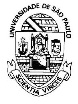 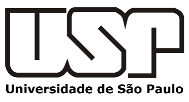 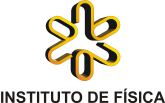 Introdução: este roteiro tem como objetivo orientá-lo a perceber alguns aspectos da escola visitada. Alguns desses aspectos somente serão perceptíveis ao longo de várias visitas à escola.  Já outros poderão ser notados nas primeiras visitas. Desta forma, nesse primeiro dia de visita à escola você tem dois objetivos. O primeiro é conseguir alguns documentos escolares  que estão listados abaixo. O segundo é perceber alguns aspectos ligados à estrutura física da escola. Para te ajudar na observação, procure responder as questões no final do roteiro.Documentação EscolarOs documentos escolares cumprem um papel fundamental na organização de uma escola e podem revelar muito sobre sua identidade e história. Alguns desses documentos podem ser de fácil acesso. Procure o professor ou a secretaria da escola e solicite acesso à Grade de Aulas, Diário de Classe e Calendário Escolar. Já outros, como o Projeto Político Pedagógico, Plano de Ensino de Física e Regimento Escolar, podem não ser disponibilizados com facilidade. Desta forma, procure o coordenador pedagógico da escola e peça cópias destes documentos, explicando o motivo de seu pedido.Quais são os objetivos declarados da escola no PPP? Visa formação técnica ou preparo específico para ingresso no ensino superior, por exemplos?Quem são os autores (quem participou da elaboração) do PPP?Quando o PPP foi revisto/atualizado pela última vez e qual a periodicidade dessa atualização?Como o PPP está organizado? (capítulos, seções, etc.). Quais aspectos sobre a organização escolar são discutidos no PPP?O PPP discute como é realizada a gestão da escola? Essa é centralizada? É compartilhada por membros de diferentes segmentos da escola?É possível perceber alguma fundamentação teórico-pedagógica predominante?É possível perceber influência de parâmetros curriculares nacionais?Existe distribuição equitativa das disciplinas em todas as áreas de conhecimento (Ciências Humanas, Ciências da Natureza e Códigos e Linguagens) ou prevalência de disciplinas de alguma área para cada nível de ensino atendido pela escola (Fundamental II, Ensino Médio, EJA)?Estrutura Física da EscolaA estrutura física de uma escola pode dizer muito sobre ela, revelando sua idade, sua organização, recursos disponíveis, o cuidado ou não que as pessoas têm por ela, sua política pedagógica, etc. Como é a estrutura do prédio? É antiga ou nova? Tem mais de um andar? Possui áreas externas à construção? É arborizada? É organizada, de forma a permitir fácil acesso e movimentação dos alunos e funcionários? Como é o pátio? É amplo o suficiente para acomodar os alunos? É bem ventilado, iluminado e limpo? É confortável para os alunos?A escola possui cantina? Se sim como ela é? Possui lugares suficientes para os alunos se acomodarem? É bem ventilado, iluminado e limpo?Como é área de práticas esportivas da escola? São cobertas as quadras e demais áreas? Possui lugares próximos para os alunos beberem água? A escola possui biblioteca e laboratórios? Como são esses espaços? São usados com frequência?A escola possui lugares que você julga serem de risco para os alunos? Há extintores de incêndio? O prédio permite a evacuação rápida dos alunos e funcionários?Há espaços que facilitam a acessibilidade de pessoas portadoras de deficiência física? Como são as salas de aula? São amplas? Acomodam quantos alunos? Esse número é suficiente? São limpas, iluminadas e ventiladas? As carteiras são organizadas de que forma? Há trabalhos de alunos colados na parede da classe, ou em outras dependências da escola? Ferramentas de observação: durante o estágio você fará observações na escola e é fundamental que você busque estar atento a todos os detalhes do ambiente e dos fatos ocorridos. Isso lhe permitirá perceber as nuances do cotidiano escolar e das características dessa escola. Leve com você um caderno de anotações, pequeno de preferência, e busque fazer anotações de tudo que lhe chamar atenção em relação aos aspectos descritos em cada bloco abaixo. Se possível anote falas inteiras dos alunos, professores e funcionários. Depois, busque escrever um pequeno texto em forma de relatório com base em suas anotações, descrevendo o que ocorreu. É importante que faça este relatório até no máximo um dia após a visita na escola para que não perca detalhes que possam ser importantes. Essa atividade lhe será útil para relembrar acontecimentos que serão discutidos em aula e para que tenha um registro de suas atividades como estagiário. Outra dica, mas que deve ser usada com prudência e mediante autorização da escola e do professor, é o registro de imagens e sons na escola. 